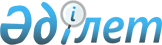 О повышении экспортного потенциала сельскохозяйственной продукции и продовольствия государств – членов Евразийского экономического союзаРекомендация Коллегии Евразийской экономической комиссии от 27 июня 2023 года № 14.
      О повышении экспортного потенциала сельскохозяйственной продукции и продовольствия государств – членов Евразийского экономического союза
      Коллегия Евразийской экономической комиссии на основании подпункта 10 пункта 7 статьи 95 Договора о Евразийском экономическом союзе от 29 мая 2014 года,
      учитывая необходимость повышения экспортного потенциала сельскохозяйственной продукции и продовольствия государств – членов Евразийского экономического союза (далее – государства-члены),
      в целях определения перспективных направлений и товаров для увеличения и диверсификации экспорта сельскохозяйственной продукции и продовольствия государств-членов, а также поиска новых рынков сбыта,
      на основании анализа конъюнктуры рынков сельскохозяйственной продукции и продовольствия третьих стран
      рекомендует государствам-членам с даты опубликования настоящей Рекомендации на официальном сайте Евразийского экономического союза при развитии экспорта сельскохозяйственной продукции и продовольствия принимать во внимание перечень товаров, перспективных для осуществления государствами – членами Евразийского экономического союза экспорта в третьи страны (с учетом наличия благоприятных условий доступа на рынки этих стран) согласно приложению. ПЕРЕЧЕНЬ товаров, перспективных для осуществления государствами – членами Евразийского экономического союза экспорта в третьи страны (с учетом наличия благоприятных условий доступа на рынки этих стран)
      ______________________       I Низкий уровень ввозной таможенной пошлины (до 10%), низкий уровень импортных поставок в страну-партнер из стран, с которыми заключены соглашения о зонах свободной торговли (до 35%), наличие действующих поставок из Евразийского экономического союза, наличие преференциальной пошлины для Евразийского экономического союза.       II Средний уровень ввозной таможенной пошлины (до 20%), средний уровень импортных поставок в страну-партнер из стран, с которыми заключены соглашения о зонах свободной торговли (до 75%), средний или высокий уровень доли основного конкурента с преференциальным доступом по товару.
					© 2012. РГП на ПХВ «Институт законодательства и правовой информации Республики Казахстан» Министерства юстиции Республики Казахстан
				
      Председатель КоллегииЕвразийской экономической комиссии 

М. Мясникович
ПРИЛОЖЕНИЕ
к Рекомендации Коллегии
Евразийской экономической комиссии
от 27 июня 2023 г. № 14
Код ТН ВЭД ЕАЭС
Наименование позиции
Рынки сбыта
Рынки сбыта
Код ТН ВЭД ЕАЭС
Наименование позиции
с более благоприятными условиями доступа
с менее благоприятными условиями доступа
0102
Крупный рогатый скот живой
0102 29
– – прочие
Вьетнам, Израиль, Иордания, Саудовская Аравия, Турция, Узбекистан, ЮАР
Бруней, Индонезия, Китай
0104
Овцы и козы живые
0104 10
– овцы
Иордания, Катар, Кувейт, Саудовская Аравия, Узбекистан
Оман, ЮАР
0201
Мясо крупного рогатого скота, свежее или охлажденное
0201 20
– прочие отруба, необваленные
Узбекистан
Китай, ОАЭ
0202
Мясо крупного рогатого скота, замороженное
0202 20
– прочие отруба, необваленные
Гонконг, Саудовская Аравия
Индонезия, Китай
0202 30
– мясо обваленное
Бахрейн, Вьетнам, Гонконг, Египет, Израиль, Индонезия, Иордания, Катар, Кувейт, Ливан, ОАЭ, Оман, Саудовская Аравия
Аргентина, Бразилия, Гватемала, Иран, Китай, Малайзия, Перу, Уругвай, Филиппины, Чили
0203
Свинина свежая, охлажденная или замороженная
0203 29
– – прочая
Вьетнам, Гонконг, ОАЭ, ЮАР
Китай, Никарагуа, Сербия
0206
Пищевые субпродукты крупного рогатого скота, свиней, овец, коз, лошадей, ослов, мулов или лошаков, свежие, охлажденные или замороженные
0206 49 000
– – прочие
Вьетнам
Китай, Филиппины
0207
Мясо и пищевые субпродукты домашней птицы, указанной в товарной позиции 0105, свежие, охлажденные или замороженные
0207 11
– – не разделенные на части, свежие или охлажденные
Бахрейн, Гонконг
0207 12
– – не разделенные на части, замороженные
Вьетнам, Катар, Перу
Бахрейн, Египет, Иран, Кувейт, ОАЭ, Оман, Чили, Саудовская Аравия, ЮАР
0207 14
– – части тушек и субпродукты, замороженные
Бахрейн, Вьетнам, Гонконг, Грузия, Катар, Китай, ОАЭ, Перу, Узбекистан
Азербайджан, Гватемала, Доминиканская Республика, Иордания, Кувейт, Мозамбик, Оман, Саудовская Аравия, Чили
0303
Рыба мороженая, за исключением рыбного филе и прочего мяса рыбы товарной позиции 0304
0303 12 000 0
– – лосось тихоокеанский прочий (Oncorhynchus gorbuscha, Oncorhynchus keta, Oncorhynchus tschawytscha, Oncorhynchus kisutch, Oncorhynchus masou и Oncorhynchus rhodurus)
Вьетнам, Китай, Таиланд
0303 51 000 0
– – сельдь (Clupea harengus, Clupea pallasii)
Египет, Нигерия
0303 53
– – сардины (Sardina pilchardus, Sardinops spp.), сардинелла (Sardinella spp.), кильки или шпроты (Sprattus sprattus)
Таиланд, ЮАР
0303 54
– – скумбрия (Scomber scombrus, Scomber australasicus, Scomber japonicus)
Вьетнам, Египет, Китай, Малайзия, Таиланд
Буркина-Фасо, Индонезия, Нигерия
0303 63
– – треска (Gadus morhua, Gadus ogac, Gadus macrocephalus)
Индонезия, Китай
Бразилия
0303 64 000 0
– – пикша (Melanogrammus aeglefinus)
Китай
0303 67 000 0
– – минтай (Theragra chalcogramma)
Китай
0303 89
– – прочая
Вьетнам, Малайзия, ОАЭ, ЮАР
Сенегал
0304
Филе рыбное и прочее мясо рыбы (включая фарш), свежие, охлажденные или мороженые
0304 75 000 0
– – минтая (Theragra chalcogramma)
Китай
0304 94
– – минтая (Theragra chalcogramma)
Китай
0306
Ракообразные, в панцире или без панциря, живые, свежие, охлажденные, мороженые, сушеные, соленые или в рассоле; ракообразные копченые, в панцире или без панциря, не подвергнутые или подвергнутые тепловой обработке до или в процессе копчения; ракообразные в панцире, сваренные на пару или в кипящей воде, охлажденные или неохлажденные, мороженые или немороженые, сушеные или несушеные, соленые или несоленые, в рассоле или не в рассоле
0306 14
– – крабы
Вьетнам, Индонезия, Китай
0306 16
– – креветки холодноводные (Pandalus spp., Crangon crangon)
Китай
Марокко
0306 33
– – крабы
Гонконг, Китай
0307
Моллюски, в раковине или без раковины, живые, свежие, охлажденные, мороженые, сушеные, соленые или в рассоле; моллюски копченые, в раковине или без раковины, не подвергнутые или подвергнутые тепловой обработке до или в процессе копчения
0307 43
– – мороженые
Вьетнам, Малайзия, Таиланд
0308
Водные беспозвоночные, кроме ракообразных и моллюсков, живые, свежие, охлажденные, мороженые, сушеные, соленые или в рассоле; водные беспозвоночные, кроме ракообразных и моллюсков, копченые, не подвергнутые или подвергнутые тепловой обработке до или в процессе копчения
0308 21 000 0
– – живые, свежие или охлажденные
Гонконг
0402
Молоко и сливки, сгущенные или с добавлением сахара или других подслащивающих веществ
0402 10
– в порошке, гранулах или в других твердых видах, с содержанием жира не более 1,5 мас.%
Вьетнам, Египет, Индонезия, Иордания, Малайзия, Нигерия, ОАЭ, Перу, Филиппины
Китай, Пакистан, ЮАР
0402 21
– – без добавления сахара или других подслащивающих веществ
Вьетнам, Гонконг, Египет, Катар, Кувейт, Нигерия, ОАЭ, Оман, Перу
Индонезия, Китай, Малайзия, Мьянма, Саудовская Аравия, Сенегал
0404
Молочная сыворотка, сгущенная или несгущенная, с добавлением или без добавления сахара или других подслащивающих веществ; продукты из натуральных компонентов молока, с добавлением или без добавления сахара или других подслащивающих веществ, в другом месте не поименованные или не включенные
0404 10
– молочная сыворотка и видоизмененная молочная сыворотка, сгущенная или несгущенная, с добавлением или без добавления сахара или других подслащивающих веществ
Вьетнам, Египет, Индонезия, Китай, Малайзия, Таиланд, Филиппины
Чили, ЮАР
0405
Сливочное масло и прочие жиры и масла, изготовленные из молока; молочные пасты
0405 10
– сливочное масло
Азербайджан, Гонконг, Грузия, Египет, Израиль, Индонезия, Катар, Кувейт, Малайзия, Марокко, ОАЭ, Саудовская Аравия
Бахрейн, Китай, Таиланд
0406
Сыры и творог
0406 90
– сыры прочие
Бахрейн, Гонконг, Иордания, Кувейт, Малайзия, ОАЭ, Оман, Саудовская Аравия, Чили
Египет, Индонезия, Китай, Филиппины
0407
Яйца птиц, в скорлупе, свежие, консервированные или вареные
0407 21 000 0
– – кур домашних (Gallus domesticus)
Катар, ОАЭ
Кувейт
0504 00 000 0
Кишки, пузыри и желудки животных (кроме рыбьих), целые и в кусках, свежие, охлажденные, замороженные, соленые, в рассоле, сушеные или копченые
Бразилия, Марокко, ЮАР
0505
Шкурки и прочие части птиц с перьями или пухом, перья и части перьев (с подрезанными или неподрезанными краями) и пух, очищенные, дезинфицированные или обработанные для хранения, но не подвергнутые дальнейшей обработке; порошок и отходы перьев или их частей
0505 10
– перья птиц, используемые для набивки; пух
Вьетнам
Индонезия, Китай
0701
Картофель свежий или охлажденный
0701 90
– прочий
Азербайджан, Вьетнам, Малайзия, ОАЭ, Оман, Узбекистан
0713
Овощи бобовые сушеные, лущеные, очищенные от семенной кожуры или неочищенные, колотые или неколотые
0713 10
– горох (Pisum sativum)
ОАЭ, Пакистан, Филиппины
Китай, Турция, Эфиопия
0713 20 000 0
– нут
Иран, ОАЭ, Турция
Индия, Саудовская Аравия
0713 40 000 0
– чечевица
Египет, Иран, Пакистан, Турция
Индия, Колумбия, ОАЭ, Перу, Саудовская Аравия
0902
Чай со вкусо-ароматическими добавками или без них
0902 30 000
– чай черный (ферментированный) и частично ферментированный, в первичных упаковках нетто-массой не более 3 кг
Саудовская Аравия, Чили
Иордания
0909
Семена аниса, бадьяна, фенхеля, кориандра, тмина римского, или тмина волошского, или тмина; ягоды можжевельника
0909 21 000 0
– – недробленые и немолотые
Индонезия
1001
Пшеница и меслин
1001 19 000 0
– – прочая
Азербайджан, Гватемала, Доминиканская Республика, Иордания, Ливан, Никарагуа, Сальвадор, Тунис, Турция, Эфиопия
Гондурас, Китай, Марокко, Перу, Эквадор
1001 99 000 0
– – прочие
Азербайджан, Вьетнам, Гватемала, Грузия, Египет, Индонезия, Иран, Кения, Коста-Рика, Малайзия, Марокко, Мозамбик, Нигерия, ОАЭ, Оман, Сальвадор, Саудовская Аравия, Сенегал, Таджикистан, Таиланд, Тунис, Турция, Узбекистан, Филиппины, Эфиопия, ЮАР
Бахрейн, Бразилия, Буркина-Фасо, Гондурас, Израиль, Китай, Колумбия, Кувейт, Мьянма, Пакистан, Перу, Танзания, Уганда, Чили
1003
Ячмень
1003 90 000 0
– прочий
Израиль, Иордания, Иран, Катар, Китай, Марокко, Перу, Саудовская Аравия, Турция
Бразилия, Вьетнам, Колумбия, Кувейт, ОАЭ, Тунис, Филиппины
1004
Овес
1004 90 000 0
– прочий
Чили
1005
Кукуруза
1005 90 000 0
– прочая
Вьетнам, Доминиканская Республика, Египет, Израиль, Индонезия, Иордания, Иран, Камбоджа, Катар, Ливан, Малайзия, Марокко, ОАЭ, Оман, Саудовская Аравия, Тунис, Турция 
Бразилия, Гватемала, Гондурас, Китай, Колумбия, Коста-Рика, Кувейт, Мозамбик, Никарагуа, Перу, Сальвадор, Сенегал, Чили
1006
Рис
1006 30
– полуобрушенный или полностью обрушенный рис, полированный или неполированный, глазированный или неглазированный
Иордания, Ливан, ОАЭ, Оман
Азербайджан, Бахрейн, Египет, Иран, Катар, Кувейт, Саудовская Аравия, Эфиопия
1101 00
Мука пшеничная или пшенично-ржаная
1101 00 150
– – из пшеницы мягкой и спельты
Гонконг, Малайзия, ОАЭ, Узбекистан
Боливия, Китай, Эфиопия
1107
Солод, поджаренный или неподжаренный
1107 10
– неподжаренный
Вьетнам, Гватемала, Нигерия, Таиланд
Бразилия, Мьянма, Парагвай, Перу, Танзания, Чили
1109 00 000 0
Клейковина пшеничная, сухая или сырая
Нигерия
1201
Соевые бобы, дробленые или недробленые
1201 90 000 0
– прочие
Азербайджан, Вьетнам, Египет, Израиль, Иран, Китай, Малайзия, Перу, Саудовская Аравия, Тунис, Турция
Аргентина, Бразилия, Индия, Индонезия, Коста-Рика, Ливан, Сербия, Уругвай, Филиппины
1204 00
Семена льна, дробленые или недробленые
1204 00 900 0
– прочие
Китай
1507
Масло соевое и его фракции, нерафинированные или рафинированные, но без изменения химического состава
1507 10
– масло сырое, нерафинированное или рафинированное гидратацией
Гватемала, Доминиканская Республика, Египет, Индия, Иран, Малайзия, Мозамбик, Пакистан, Перу, Тунис
Бразилия, Вьетнам, Марокко, ОАЭ, Эквадор
1512
Масло подсолнечное, сафлоровое или хлопковое и их фракции, нерафинированные или рафинированные, но без изменения химического состава
1512 11
– – масло сырое
Азербайджан, Египет, Иран, Китай, Ливан, Малайзия, Мозамбик, Саудовская Аравия, Таджикистан, Турция, Узбекистан
Бразилия, Индия, Катар, Марокко, ОАЭ, Перу, Чили, Эфиопия, ЮАР
1512 19
– – прочие
Израиль, Иордания, Ливан, Малайзия, ОАЭ, Таджикистан, Узбекистан
Кувейт, Мьянма, Чили, Эфиопия
1514
Масло рапсовое (из рапса, или кользы) или горчичное и их фракции, нерафинированные или рафинированные, но без изменения химического состава
1514 11
– – масло сырое
Китай, Малайзия
Индия, Чили
1514 19
– – прочие
Китай
Израиль, Малайзия
1515
Прочие нелетучие жиры и масла (включая масло жожоба) растительного или микробиологического происхождения и их фракции, нерафинированные или рафинированные, но без изменения химического состава
1515 11 000 0
– – масло сырое
Китай
1516
Жиры и масла животного, растительного или микробиологического происхождения и их фракции, полностью или частично гидрогенизированные, переэтерифицированные, реэтерифицированные или элаидинизированные, нерафинированные или рафинированные, но не подвергнутые дальнейшей обработке
1516 20
– жиры и масла растительного происхождения и их фракции
Вьетнам, Египет, Иран, ОАЭ, Пакистан, Узбекистан
Малайзия, Нигерия, Сальвадор, Уругвай
1517
Маргарин; пригодные для употребления в пищу смеси или готовые продукты из жиров или масел животного, растительного или микробиологического происхождения или фракций различных жиров или масел данной группы, кроме пригодных для употребления в пищу жиров и масел или их фракций товарной позиции 1516
1517 10
– маргарин, за исключением жидкого маргарина
Китай
1517 90
– прочие
Азербайджан, Грузия, Узбекистан
Бразилия, Нигерия, Сальвадор, Чили
1518 00
Жиры и масла животного, растительного или микробиологического происхождения и их фракции, вареные, окисленные, дегидратированные, сульфурированные, окисленные воздушной продувкой, полимеризованные путем нагревания в вакууме или в инертном газе или химически модифицированные другим способом, кроме продуктов товарной позиции 1516; непригодные для употребления в пищу смеси или готовые продукты из жиров и масел животного, растительного или микробиологического происхождения или фракций различных жиров или масел данной группы, в другом месте не поименованные или не включенные
1518 00 950 0
– – – непригодные для употребления в пищу смеси или готовые продукты из жиров и масел животного или животного и растительного происхождения и их фракций
Малайзия
1601 00
Колбасы и аналогичные продукты из мяса, мясных субпродуктов, крови или насекомых; готовые пищевые продукты, изготовленные на их основе
1601 00 990
– – прочие
Сербия
Саудовская Аравия
1701
Сахар тростниковый или свекловичный и химически чистая сахароза, в твердом состоянии
1701 99 100
– – – сахар белый
Бахрейн, Гонконг, Израиль, Индонезия, Иордания, Ливан, Малайзия, ОАЭ, Перу, Саудовская Аравия, Таджикистан, Чили
Китай, Колумбия, Эфиопия
1704
Кондитерские изделия из сахара (включая белый шоколад), не содержащие какао
1704 90
– прочие
Азербайджан, Вьетнам, Израиль, Кувейт, ОАЭ, Оман, Саудовская Аравия, Узбекистан
Гватемала, Гондурас, Иордания, Китай, Малайзия, Чили, ЮАР
1806
Шоколад и прочие готовые пищевые продукты, содержащие какао
1806 31 000 0
– – с начинкой
Китай, Кувейт, ОАЭ, Узбекистан
Оман, Саудовская Аравия, Чили
1806 32
– – без начинки
Гонконг, Израиль, ОАЭ
Бразилия, Китай, Оман, Саудовская Аравия
1806 90
– прочие
Азербайджан, Вьетнам, Гонконг, Израиль, Катар, Китай, ОАЭ, Саудовская Аравия, Узбекистан, Филиппины
Бразилия, Гватемала, Египет, Иордания, Малайзия, Перу, Чили
1901
Экстракт солодовый; готовые пищевые продукты из муки тонкого или грубого помола, крупы, крахмала или солодового экстракта, не содержащие какао или содержащие менее 40 мас.% какао в пересчете на полностью обезжиренную основу, в другом месте не поименованные или не включенные; готовые пищевые продукты из сырья товарных позиций 0401 – 0404, не содержащие или содержащие менее 5 мас.% какао в пересчете на полностью обезжиренную основу, в другом месте не поименованные или не включенные
1901 10 000 0
– готовые пищевые продукты, предназначенные для детей раннего возраста, расфасованные для розничной продажи
Буркина-Фасо, Вьетнам, Гонконг, Доминиканская Республика, Египет, Израиль, Иордания, Камбоджа, Кувейт, Малайзия, Нигерия, ОАЭ, Саудовская Аравия
Индонезия, Китай, Мозамбик, Мьянма, Никарагуа, Пакистан, Турция, Филиппины
1901 90
– прочие
Вьетнам, Иордания, Нигерия, Сенегал
Бахрейн, Гватемала, Доминиканская Республика, Индонезия, Китай, Малайзия, Мьянма, Чили
1902
Макаронные изделия, подвергнутые или не подвергнутые тепловой обработке, с начинкой (из мяса или прочих продуктов) или без начинки, или приготовленные другим способом или неприготовленные, такие как спагетти, макароны, лапша, лазанья, клецки, равиоли, каннеллони; кускус, приготовленный или неприготовленный
1902 30
– макаронные изделия прочие
Вьетнам, Гонконг, Израиль, Иордания
Камбоджа, Китай, Малайзия
1905
Хлеб, мучные кондитерские изделия, пирожные, печенье и прочие хлебобулочные и мучные кондитерские изделия, содержащие или не содержащие какао; вафельные пластины, пустые капсулы, пригодные для использования в фармацевтических целях, вафельные облатки для запечатывания, рисовая бумага и аналогичные продукты
1905 31
– – сладкое сухое печенье
Азербайджан, Вьетнам, Гонконг, ОАЭ, Оман
Гватемала, Гондурас, Израиль, Китай, Колумбия, Малайзия, Мьянма, Саудовская Аравия, Филиппины, Чили, ЮАР
1905 32
– – вафли и вафельные облатки
Кувейт, Малайзия, ОАЭ, Оман, Саудовская Аравия
Бразилия, Гондурас, Израиль, Иордания, Китай, Мьянма, Филиппины, Чили
1905 90
– прочие
Азербайджан, Бруней, Вьетнам, Гонконг, Грузия, Израиль, Катар, Кувейт, Малайзия, ОАЭ
Бахрейн, Гватемала, Китай, Никарагуа, Оман, Сальвадор, Саудовская Аравия, Турция, Чили
2005
Овощи прочие, приготовленные или консервированные, без добавления уксуса или уксусной кислоты, незамороженные, кроме продуктов товарной позиции 2006
2005 20
– картофель
Гонконг
Малайзия
2008
Фрукты, орехи и прочие съедобные части растений, приготовленные или консервированные иным способом, содержащие или не содержащие добавок сахара или других подслащивающих веществ или спирта, в другом месте не поименованные или не включенные
2008 19
– – прочие, включая смеси
Гонконг, Китай, Малайзия, Саудовская Аравия
2101
Экстракты, эссенции и концентраты кофе, чая или мате, или парагвайского чая, и готовые продукты на их основе или на основе кофе, чая или мате, или парагвайского чая; обжаренный цикорий и прочие обжаренные заменители кофе и экстракты, эссенции и концентраты из них
2101 11 001
– – – экстракты и концентраты кофе твердые, с содержанием сухого вещества на основе кофе 95 мас.% или более
Израиль, Малайзия, ОАЭ, Перу, Саудовская Аравия, Турция
Буркина-Фасо, Египет, Индонезия, Китай, Мьянма, Сенегал, Чили
2103
Продукты для приготовления соусов и готовые соусы; вкусовые добавки и приправы смешанные; горчичный порошок и готовая горчица
2103 90
– прочие
Вьетнам, Гонконг, Израиль, Катар, Кувейт, Малайзия, ОАЭ, Саудовская Аравия
Гватемала, Индонезия, Иордания, Китай, Мьянма, Нигерия, Никарагуа, Оман, Турция, Филиппины
2105 00
Мороженое и прочие виды пищевого льда, не содержащие или содержащие какао
Гонконг, Израиль, Кувейт, Малайзия
Китай, Саудовская Аравия, Филиппины, Чили
2106
Пищевые продукты, в другом месте не поименованные или не включенные
2106 90
– прочие
Азербайджан, Бахрейн, Вьетнам, Гонконг, Грузия, Египет, Индонезия, Иран, Катар, Кувейт, Ливан, Никарагуа, ОАЭ, Саудовская Аравия, Сербия, Таиланд, Узбекистан
Аргентина, Боливия, Бразилия, Буркина-Фасо, Гватемала, Израиль, Иордания, Кения, Китай, Малайзия, Марокко, Мьянма, Нигерия, Оман, Сальвадор, Турция, Уругвай, Филиппины, Чили, Эфиопия, ЮАР
2202
Воды, включая минеральные и газированные, содержащие добавки сахара или других подслащивающих или вкусо-ароматических веществ, и прочие безалкогольные напитки, за исключением фруктовых, ореховых или овощных соков товарной позиции 2009:
2202 10 000 0
– воды, включая минеральные и газированные, содержащие добавки сахара или других подслащивающих или вкусо-ароматических веществ
Вьетнам, Израиль, Китай, Кувейт, ОАЭ, Саудовская Аравия, Таджикистан, Узбекистан
Гватемала, Индонезия, Иордания, Мьянма, Турция, ЮАР
2202 99
– – прочие
Бруней, Вьетнам, Гонконг, Израиль, Китай, Чили
Гватемала, Гондурас, Индия, Индонезия, Никарагуа, Сальвадор, Филиппины
2203 00
Пиво солодовое
Бахрейн, Гонконг, Израиль, Китай, ОАЭ
Боливия, Гондурас, Доминиканская Республика, Парагвай, Перу, Чили, Эквадор, ЮАР
2207
Спирт этиловый неденатурированный с концентрацией спирта 80 об.% или более; этиловый спирт и прочие спиртовые настойки, денатурированные, любой концентрации
2207 10 000 0
– спирт этиловый неденатурированный с концентрацией спирта 80 об.% или более
Бразилия
Доминиканская Республика, Колумбия, Саудовская Аравия, Турция, Филиппины
2208
Спирт этиловый неденатурированный с концентрацией спирта менее 80 об.%; спиртовые настойки, ликеры и прочие спиртные напитки
2208 20
– спиртовые настойки, полученные в результате дистилляции виноградного вина или выжимок винограда
Гонконг
Китай, ОАЭ, ЮАР
2208 60
– водка
Израиль, ОАЭ
Китай
2301
Мука тонкого и грубого помола и гранулы из мяса или мясных субпродуктов, рыбы или ракообразных, моллюсков или прочих водных беспозвоночных, непригодные для употребления в пищу; шкварки
2301 20 000 0
– мука тонкого и грубого помола и гранулы из рыбы или ракообразных, моллюсков или прочих водных беспозвоночных
Вьетнам, Индонезия, Малайзия, Турция
Китай, Таиланд
2302
Отруби, высевки, месятки и прочие остатки от просеивания, помола или других способов переработки зерна злаков или бобовых культур, негранулированные или гранулированные
2302 10
– кукурузные
Оман, Турция
Египет, Израиль
2302 30
– пшеничные
Вьетнам, Катар, Марокко, Турция, ЮАР
Китай, Саудовская Аравия
2303
Остатки от производства крахмала и аналогичные остатки, свекловичный жом, багасса, или жом сахарного тростника, и прочие отходы производства сахара, барда и прочие отходы пивоварения или винокурения, негранулированные или гранулированные
2303 20
– свекловичный жом, багасса, или жом сахарного тростника, и прочие отходы производства сахара
Марокко, Саудовская Аравия
Китай
2303 30 000 0
– барда и прочие отходы пивоварения или винокурения
Вьетнам, Гондурас, Израиль, Индонезия, Камбоджа, Коста-Рика, Марокко, Таиланд, Турция, Уругвай, Филиппины
2304 00 000
Жмыхи и другие твердые остатки, получаемые при извлечении соевого масла, немолотые или молотые, негранулированные или гранулированные
Азербайджан, Вьетнам, Грузия, Индонезия, Иран, Камбоджа, Катар, Китай, Мьянма, ОАЭ, Оман, Перу, Таджикистан, Узбекистан, Филиппины
Гватемала, Гондурас, Доминиканская Республика, Израиль, Индия, Иордания, Колумбия, Коста-Рика, Ливан, Малайзия, Марокко, Мозамбик, Никарагуа, Сальвадор, Саудовская Аравия, Танзания, Турция, Чили, Эквадор, ЮАР
2306
Жмыхи и другие твердые остатки, получаемые при извлечении жиров или масел растительного или микробиологического происхождения, кроме указанных в товарной позиции 2304 или 2305, немолотые или молотые, негранулированные или гранулированные
2306 30 000 0
– из семян подсолнечника
Египет, Марокко, Турция
Израиль, Индия, Кения, Китай, Чили
2306 41 000 0
– – из семян рапса, или кользы, с низким содержанием эруковой кислоты
Израиль
Китай, Марокко
2308 00
Продукты растительного происхождения и растительные отходы, растительные остатки и побочные продукты, негранулированные или гранулированные, используемые для кормления животных, в другом месте не поименованные или не включенные
2308 00 900 0
– прочие
Мьянма
2309
Продукты, используемые для кормления животных
2309 10
– корм для собак или кошек, расфасованный для розничной продажи
Вьетнам, Гонконг, Израиль, Кувейт, Малайзия, Перу, Саудовская Аравия, Таиланд, Турция
Боливия, Гватемала, Гондурас, Индия, Индонезия, Китай, Колумбия, Коста-Рика, Марокко, Никарагуа, Сальвадор, Уругвай, Филиппины, Чили
2309 90
– прочие
Бразилия, Бруней, Вьетнам, Гонконг, Египет, Израиль, Индонезия, Иордания, Камбоджа, Катар, Китай, Кувейт, Малайзия, ОАЭ, Перу, Саудовская Аравия, Сербия, Таджикистан, Уганда, Узбекистан
Аргентина, Боливия, Гондурас, Индия, Кения, Колумбия, Марокко, Мьянма, Нигерия, Никарагуа, Оман, Пакистан, Парагвай, Таджикистан, Чили
2402
Сигары, сигары с обрезанными концами, сигариллы и сигареты из табака или его заменителей
2402 20
– сигареты, содержащие табак
Гонконг, Израиль
Бахрейн, Грузия, Катар, Китай, Колумбия, Кувейт, Малайзия, Марокко, ОАЭ, Саудовская Аравия, Тунис, Турция
2403
Прочий промышленно изготовленный табак и промышленные заменители табака; табак "гомогенизированный" или "восстановленный"; табачные экстракты и эссенции
2403 99
– – прочий
Сербия
Турция